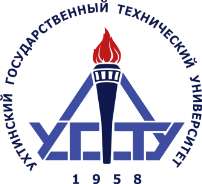 МИНОБРНАУКИ РОССИИФедеральное государственное бюджетноеобразовательное учреждение высшего образования«Ухтинский государственный технический университет»Факультет экономики, управления и 
информационных технологий (ФЭУиИТ)ИНФОРМАЦИОННОЕ ПИСЬМОо проведении всероссийской научно-практической конференции «Управление устойчивым развитиемтопливно-энергетического комплекса»
(г. Ухта, 23-24 ноября 2023 года)Факультет экономики, управления и информационных технологий УГТУ приглашает Вас принять участие во всероссийской научно-практической конференции «Управление устойчивым развитием топливно-энергетического комплекса», которая состоится 23-24 ноября 2023 года.К участию в конференции приглашаются: научные работники, преподаватели, докторанты, аспиранты, молодые ученые и специалисты, обучающиеся по программам магистратуры и бакалавриата, а также все заинтересованные лица. По результатам конференции будет издан сборник статей с присвоением российского индекса научного цитирования (РИНЦ). Форма участия – очная, дистанционная.Участие в конференции бесплатное.Направления работы конференции: Социально-коммуникативные технологии в управлении предприятиями топливно-энергетического комплекса  (PR и рекламные технологии, технологии развития персонала, внешние и внутренние коммуникации организации)Современные методики и технологии подготовки инженерных кадров нефтегазовой отраслиIT-технологии в управлении производственными процессами на предприятиях топливно-энергетического комплексаПроблемы социально-экономического развития предприятий топливно-энергетического комплексаФилософия, социология, политология и право в контексте развития современной энергетической парадигмыИсторико-документоведческие аспекты развития топливно-энергетического комплекса Европейского Севера РоссииДля формирования программы работы конференции необходимо в срок до 17 ноября 2023 г. направить в адрес оргкомитета заполненный заявочный лист. Оформленные                    в соответствии с приложением статьи принимаются до 26 ноября 2023 г.К опубликованию принимаются материалы, оригинальность которых составляет не менее 70 % по системе «Антиплагиат». Протокол о степени оригинальности высылается вместе с текстом статьи.Координатор конференции: Помощник декана ФЭУиИТ Кузьменко Яна Николаевна, контактный телефон: (8216) 774-568, e-mail: ugtu.econom@yandex.ruПриложение ПРАВИЛА ОФОРМЛЕНИЯ ТЕКСТОВ:От одного автора к опубликованию принимается не более 2-х статей, объемом от 3 до 5 страниц формата А4, выполненные в редакторе Microsoft Word.Поля: 20 мм со всех сторон;Шрифт Times New Roman, размер – 12;Межстрочный интервал – одинарный;Выравнивание текста по ширине;Ориентация листа – книжная;Индекс УДК: кегль 12, обычный, выравнивание по левому краю.Структура текста публикации:На русском языке: Фамилии и инициалы авторов, должность, научный руководитель (при наличии),  город и название организации, электронный адрес: 12 кегль, шрифт Times New Roman, курсив, по правому краю. Если авторов статьи несколько, то информация повторяется для каждого автора. Название доклада: 12 кегль, строчные, шрифт Times New Roman, полужирный, выравнивание по центру. Сокращения не допускаются.На английском языке: та же информация повторяется, что и на русском языке.3. Аннотация на русском и английском языках:  12 кегль, шрифт Times New Roman, выравнивание по ширине, межстрочный одинарный интервал.4. Ключевые слова на русском и английском языках: 12 кегль, шрифт Times New Roman, выравнивание по ширине, межстрочный одинарный интервал5. Основной текст доклада: 12 кегль, шрифт Times New Roman, выравнивание по ширине, межстрочный одинарный интервал, автоматическая расстановка переносов. Отступ первой строки абзаца – 1,25 см.6. Рисунки выполняются в черно-белом режиме, нарисованные в графическом редакторе Word – обязательно группируются. Рисунки представляются в тексте (видимый размер текста в рисунках 10-14 пт). Подрисуночные подписи располагаются по центру, интервал до и после 6 пт.7. Список литературы в алфавитном порядке, со сквозной нумерацией, оформленный в соответствии с ГОСТ Р 7.0.5 – 2008.8. Страницы не нумеруются.Тексты, оформленные с нарушением правил или не своевременно высланные, опубликованы не будут.ОБРАЗЕЦ ОФОРМЛЕНИЯ СТАТЬИ:УДК 331.08Иванов А. Астудент группы АА-21 Научный руководитель: кандидат экономических наук, доцент – Петрова А.А.                       (при наличии)Ухтинский государственный технический университет, г. Ухта, РоссияE-mail: ivanov@ugtu.netПути преодоления адаптационных проблем работниковIvanov А.А.,student of group AA-21Supervisor: Candidate of Economic Sciences, Associate Professor – A.A. PetrovaUkhta State Technical University, Ukhta, RussiaE-mail: ivanov@ugtu.netWays to overcome employees' adaptation problemsАннотация. Нахождение частных проявлений этого общего закона, установление связей между различными явлениями, – одна из основных задач всякой науки…Annotation. Finding particular manifestations of this General law, i.e. establishing connections between various phenomena, is one of the main tasks of any science…Ключевые слова: один, два, три, четыре, пять.Keywords: one, two, three, four, five.Основной текст.
Список литературы1.  Ходикова,  Е.И.  Технологии  и  инновации  в  нефтяной промышленности / Е.И. Ходикова, К.Т. Тынчеров //  Современные  технологии  в  нефтегазовом  деле  –  2018: сборник  научных  трудов  в  3-х  т.  /  ред.  кол.  В.Ш. Мухаметшин [и др.]. – Уфа: Изд-во УГНТУ, 2018. – Т. 2. – С. 390-395.ЗАЯВКА УЧАСТНИКАво всероссийской научно-практической конференции «Управление устойчивым развитиемтопливно-энергетического комплекса»
(г. Ухта, 23-24 ноября 2023 года)ФИОФИО соавтора (ов)ОрганизацияДолжность, ученая степень, званиеE-mail для переписки,                контактный телефонСекцияНазвание докладаНаучный руководитель                (при наличии)